PROJEKTSSaistošie noteikumiRēzeknē2021.gada 16.decembrī                                                                                                             Nr.17APSTIPRINĀTI                                                                                      Rēzeknes novada domes                                                                                     2021.gada 16.decembra sēdē                                                                                     ( Nr.__, __.§)Par pabalstiem bāreņiem un bez vecāku gādības palikušajiem bērniem pēc pilngadības sasniegšanas, audžuģimenēm Rēzeknes novada pašvaldībā Izdoti saskaņā ar likuma “Par pašvaldībām” 43.panta trešo daļu, likuma “Par palīdzību dzīvokļa jautājumu risināšanā” 25.2 panta pirmo un piekto daļu, Ministru kabineta 2018.gada 26.jūnija noteikumu Nr.354 “Audžuģimenes noteikumi” 78.punktu, Ministru kabineta 2005.gada 15.novembra noteikumu Nr.857 “Noteikumi par sociālajām garantijām bārenim un bez vecāku gādības palikušajam bērnam, kurš ir ārpusģimenes aprūpē, kā arī pēc ārpusģimenes aprūpes beigšanās” 22., 27., 30., 31. un 31.1 punktuI. Vispārīgie jautājumiSaistošie noteikumi nosaka pabalstu veidus, to apmēru, piešķiršanas un izmaksas kārtību bārenim un bez vecāku gādības palikušajam bērnam, kurš ir ārpusģimenes aprūpē (turpmāk tekstā – bērns) un pēc pilngadības sasniegšanas līdz 24 gadu vecumam (turpmāk tesktā – pilngadību sasniegušais bērns) un audžuģimenei Rēzeknes novada pašvaldībā (turpmāk tesktā – pašvaldība), kā arī lēmumu apstrīdēšanas un pārsūdzēšanas kārtību. Pabalstus bāreņiem un bez vecāku gādības palikušajiem bērniem ir tiesības saņemt bērnam vai pilngadību sasniegušajam bērnam, par kura ārpusģimenes aprūpi lēmumu ir pieņēmušas apvienotā Rēzeknes novada bāriņtiesas – Rēzeknes novada Dricānu bāriņtiesa, Rēzeknes novada Maltas bāriņtiesa un Viļānu novada pašvaldības bāriņtiesa (turpmāk tekstā – bāriņtiesa) un Rēzeknes novada bāriņtiesa (turpmāk tekstā – bāriņtiesa).Pabalstus audžuģimenēm ir tiesības saņemt ģimenēm vai personām, kuras ieguvušas audžuģimenes statusu, kurās ar bāriņtiesas lēmumu ir ievietots bērns un kuras noslēgušas līgumu ar Rēzeknes novada pašvaldības Sociālo dienestu (turpmāk tekstā – Sociālais dienests).Pabalstu veidi pilngadību sasniegušam bārenim:vienreizējs pabalsts patstāvīgas dzīves uzsākšanai;vienreizējs pabalsts sadzīves priekšmetu un mīkstā inventāra iegādei;pabalsts ikmēneša izdevumiem;mājokļa pabalsts.Pabalstu veidi audžuģimenei:pabalsts bērna uzturam;vienreizējs pabalsts apģērba un mīkstā inventāra iegādei.II. Vienreizējs pabalsts patstāvīgas dzīves uzsākšanaiPēc ārpusģimenes aprūpes izbeigšanās pilngadību sasniegušajam bērnam ir tiesības saņemt vienreizēju pabalstu patstāvīgas dzīves uzsākšanai.Pabalsta patstāvīgas dzīves uzsākšanai apmērs ir EUR 218,00 (divi simti astoņpadsmit euro 00 centi), bet bērnam, kuram noteikta invaliditāte, EUR 327,00 (trīs simti divdesmit septiņi euro 00 centi).III. Vienreizējs pabalsts sadzīves priekšmetu un mīkstā inventāra iegādeiPēc ārpusģimenes aprūpes izbeigšanās pilngadību sasniegušajam bērnam ir tiesības saņemt vienreizēju pabalstu sadzīves priekšmetu un mīkstā inventāra iegādei. Pabalsta sadzīves priekšmetu un mīkstā inventāra iegādei apmērs ir EUR 820,05 (astoņi simti divdesmit euro 05 centi).IV. Pabalsts ikmēneša izdevumiemPabalstu ikmēneša izdevumiem ir tiesības saņemt pilngadību sasniegušajam bērnam, kurš sekmīgi mācās vispārējās vai profesionālās izglītības iestādē, kas ir tiesīga izsniegt valsts atzītus vispārējās izglītības vai valsts atzītus profesionālo izglītību apliecinošus dokumentus, vai kurš sekmīgi studē augstskolā vai koledžā, kas ir tiesīga izsniegt valsts atzītus diplomus.Pabalsts ikmēneša izdevumiem pilngadību sasniegušajam bērnam, tiek izmaksāts katru mēnesi, bet ne ilgāk kā līdz 24 (divdesmit četru) gadu vecuma sasniegšanai, šādā apmērā:bērnam EUR 109,00 (simts deviņi euro 00 centi);bērnam, kuram noteikta invaliditāte – EUR 163,00 (simts sešdesmit trīs euro 00 centi).Pabalsta izmaksu aptur, ja mācības vai studijas tiek pārtrauktas, un to atjauno, ja mācības vai studijas tiek atsāktas. Pilngadību sasniegušam bērnam par mācību vai studiju pārtraukšanu ir pienākums nekavējoties informēt Sociālo dienestu.Pabalsta ikmēneša izdevumiem samaksa tiek izbeigta, ja pilngadību sasniegušais bērns sasniedz 24 (divdesmit četru) gadu vecumu.Pabalsts ikmēneša izdevumiem pilngadību sasniegušajam bērnam tiek izmaksāts, sākot ar tā mēneša 1.datumu, kad pieņemts Sociālā dienesta lēmums, līdz mācību gada beigām un vasaras brīvlaikā, ja bērns mācās un ir sekmīgs. Sociālais dienests 2 (divas) reizes gadā pieprasa izziņu mācību iestādei, kurā mācās pilngadību sasniegušais bērns.V. Mājokļa pabalstsMājokļa pabalstu ir tiesības saņemt pilngadību sasniegušajam bērnam no dienas, kad bērns sasniedzis pilngadību līdz 24 (divdesmit četru) gadu vecuma sasniegšanai.Pabalsta saņemšanai, pilngadību sasniegušais bērns Sociālajā dienestā iesniedz dokumentus mājokļa pabalsta aprēķināšanai, kas apliecina ar mājokļa lietošanu saistītus izdevumus, kā arī uzrāda mājokļa lietošanu apliecinošus dokumentus (piemēram, īres līgumu), ja šādu dokumentu nav Sociālā dienesta rīcībā. Ja tiek grozīts vai izbeigts ar mājokļa lietošanu saistīts pakalpojums, pilngadību sasniegušais bērns Sociālajā dienestā uzrāda dokumenta grozījumus vai jaunu ar mājokļa lietošanu saistītā pakalpojuma dokumentu. Mājokļa pabalsta apmērs tiek aprēķināts, pamatojoties uz dokumentiem, kas apliecina ar mājokļa lietošanu saistītus izdevumus, nepārsniedzot Ministru kabineta noteikumos noteikto pozīciju minimālās normas. Sociālais dienests izmaksā mājokļa pabalstu ne retāk kā reizi 3 (trijos) mēnešos, ja pilngadību sasniegušais bērns Sociālajā dienestā iesniedz šo noteikumu 18.punktā paredzētos dokumentus. Sociālā dienesta sociālā darba speciālistam ir tiesības pieprasīt iesniegt dokumentus katru mēnesi. Sociālais dienests pārrēķina pabalsta apmēru, ja palielinās ar mājokļa lietošanu saistītie izdevumi. VI. Pabalsts bērna uzturamTiesības saņemt ikmēneša pabalstu bērna uzturam ir audžuģimenei par bērnu, kurš ar bāriņtiesas lēmumu ievietots audžuģimenē un kura noslēgusi līgumu ar Sociālo dienestu. Pabalsta bērna uzturam apmērs ir:EUR 215,00 (divi simti piecpadsmit euro 00 centi)  par bērnu līdz 7 (septiņu) gadu vecuma sasniegšanai; EUR 258,00 euro (divi simti piecdesmit astoņi euro 00 centi) par bērnu vecumā no 7 (septiņiem) gadiem līdz 18 (astoņpadsmit) gadu vecuma sasniegšanai. Ja bērnu ievieto audžuģimenē uz laiku, kas ir mazāks par mēnesi, pabalsta apmēru nosaka proporcionāli audžuģimenē pavadīto dienu skaitam. Pabalsta izmaksu pārtrauc:ja beidzas līgumā noteiktais termiņš;saskaņā ar bāriņtiesas un audžuģimenes vienošanos;Sociālajam dienestam vienpusēji atkāpjoties no līguma, ja Bāriņtiesa ir pieņēmusi lēmumu par bērna uzturēšanos izbeigšanu audžuģimenē.Pabalstu par kārtējo mēnesi izmaksā līdz mēneša beigām.Ja bērns tiek nodots pirmsadopcijas aprūpē, pabalstu pārtrauc maksāt audžuģimenei un turpina maksāt ģimenei, kurā bērns turpmāk dzīvos līdz adopcijas apstiprināšanai tiesā vai lēmuma par nodošanu pirmsadopcijas aprūpē atcelšanai. VII. Vienreizējs pabalsts apģērba un mīkstā inventāra iegādeiTiesības saņemt vienreizēju pabalsta apģērba un mīkstā inventāra iegādei ir audžuģimenei par bērnu, kurš ar bāriņtiesas lēmumu ievietots audžuģimenē un kura noslēgusi līgumu ar Sociālo dienestu. Vienreizēja pabalsta apģērba un mīkstā inventāra iegādei apmērs ir EUR 256,00 (divi simti piecdesmit seši euro 00 centi) gadā, no kuriem EUR 128,00 (viens simts divdesmit astoņi euro 00 centi) izmaksā 10 (desmit) darba dienu laikā no līguma par bērna ievietošanu audžuģimenē parakstīšanas dienas, bet sākot ar 7 (septīto) ievietošanas mēnesi EUR 21,00 (divdesmit viens euro 00 centi) mēnesī.VIII. Pabalstu pieprasīšanas un piešķiršanas kārtībaLai saņemtu pabalstu bārenim un bez vecāku gādības palikušajam bērnam un audžuģimenei, persona iesniedz Sociālajā dienestā vai pašvaldības iestādes - struktūrvienībā - pagasta pārvaldē iesniegumu, kurā norāda nepieciešamo pabalsta veidu. Mutvārdos izteiktu iesniegumu personas klātbūtnē Sociālā dienesta darbinieks noformē rakstveidā un, ja nepieciešams, personai izsniedz iesnieguma kopiju.  Persona iesniegumu Sociālajā dienestā var iesniegt sūtot pa pastu uz adresi - Atbrīvošanas aleja 95A, Rēzekne, LV – 4601, vai nosūtot uz Sociālā dienesta e-adresi vai e-pasta adresi socialais.dienests@rezeknesnovads.lv parakstītu ar drošu elektronisko parakstu.Persona iesniegumam pievieno dokumentus (to kopijas) atbilstoši piešķiramā pabalsta veidam, kā arī nepieciešamības gadījumā izdevumus attaisnojošus dokumentus (to kopijas). Par izdevumus attaisnojošiem dokumentiem uzskatāmi: maksājumu apliecinošie dokumenti – kases čeki, stingrās uzskaites kvītis, kredītiestāžu maksājumu uzdevumi un grāmatvedības uzskaites dokumenti – rēķini, pavadzīmes u.tml., kuros norādīts pakalpojuma saņēmēja vārds, uzvārds, personas kods, maksājuma mērķis vai pakalpojuma nosaukums un cena. Pabalstus izmaksā ar pārskaitījumu uz pabalsta pieprasītāja norādīto norēķinu kontu.Sociālais dienests personas iesniegumu izskata un pieņem lēmumu par pabalsta piešķiršanu vai atteikumu piešķirt pabalstu, atbilstoši Administratīvā procesa likumam.Sociālais dienests informē pabalsta pieprasītāju par pieņemto lēmumu ievērojot Paziņošanas likuma noteikumus. IX. Lēmuma apstrīdēšanas un pārsūdzības kārtībaSociālā dienesta lēmumu par pabalstu piešķiršanu vai atteikumu var apstrīdēt, iesniedzot rakstveida iesniegumu, Rēzeknes novada pašvaldības Administratīvo aktu apstrīdēšanas komisijā Administratīvā procesa likumā noteiktajā termiņā un kārtībā. Rēzeknes novada pašvaldības Administratīvo aktu apstrīdēšanas komisijas lēmumu var pārsūdzēt Administratīvajā rajona tiesā Administratīvā procesa likumā noteiktajā termiņā un kārtībā.VII.  Noslēguma jautājumsNoteikumi stājas spēkā 2022.gada 1.janvārī.Domes priekšsēdētājs                                                                                              M.ŠvarcsPROJEKTS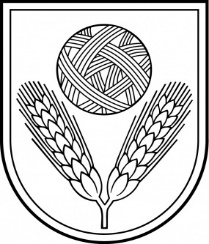 